I/we certify that I/we support the proposalIn addition, please tick where appropriate:	The research proposal submitted is feasible taking into account availability of resources and cost evaluation	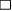 The research proposal does not require any (other) associate/co/external  supervision(s)    	I/we have expertise/competence  in this field (or related) field of research                                                                    Internal Supervisor(s) - Please attach a list of your publications/related publications.External Supervisor(s) - Please provide a letter of agreement and detailed curriculum vitae including a list of your publications/ related publications.In the event that there are two(2) or more supervisors, please fill in the following Supervisors’ Table.Details of SupervisionFaculty/Centre:Applicant’s Name:Full-Time/Part-TimeF/T: 		P/T: 	F/T: 		P/T: 	Programme of Study:MPhil 		MPhil/PhD 		PhD 	MPhil 		MPhil/PhD 		PhD 	Funding of  Research project Fully Sponsored   	Partially Sponsored 	        UoM Funded                 Self-Sponsored 	Fully Sponsored   	Partially Sponsored 	        UoM Funded                 Self-Sponsored 	Does applicant need to audit module(s) related to his/her research studiesIf Yes, please specify the name(s) of the module(s)Yes 		No 	Yes 		No 	Does applicant need to audit module(s) related to his/her research studiesIf Yes, please specify the name(s) of the module(s)If sponsored, please indicate the Sponsoring Institution/Department:If sponsored, please indicate the Sponsoring Institution/Department:If sponsored, please indicate the Sponsoring Institution/Department:Title of Synopsis:<25 wordsTitle of Synopsis:<25 wordsField of Specialisationhttp://www.uom.ac.mu/images/Files/Research/ResearchStudents/themes.pdf Field of Specialisationhttp://www.uom.ac.mu/images/Files/Research/ResearchStudents/themes.pdf Name of Supervisor(s)SpecifyMain/Co/AssocInternal/ ExternalArea(s) of ExpertiseNo. Years of Post PhDSignatureDate123Supervisor 1Supervisor 1Supervisor 1Supervisor 1NameNo. of Students being Supervised presentlyType of Supervision for each student(Main OR Co- OR Associate) If you are a Main Supervisor for a student, please also specify if you are the sole Supervisor in that case.Status of each Supervision (whether student has transferred to PhD)Example:  X61 as Main (sole)1 as Main (not sole)2 as Co2 as Associate4 still at MPhil level & 2 upgraded to PhDHow many of your students have already been awarded a PhD? …………………………………How many of your students have already been awarded a PhD? …………………………………How many of your students have already been awarded a PhD? …………………………………How many of your students have already been awarded a PhD? …………………………………Supervisor 2NameNo. of Students being Supervised presentlyType of Supervision for each student(Main OR Co- OR Associate) If you are a Main Supervisor for a student, please also specify if you are the sole Supervisor in that case.Status of each Supervision (whether student has transferred to PhD)How many of your students have already been awarded a PhD? …………………………………How many of your students have already been awarded a PhD? …………………………………How many of your students have already been awarded a PhD? …………………………………How many of your students have already been awarded a PhD? …………………………………Supervisor 3Supervisor 3Supervisor 3Supervisor 3NameNo. of Students being Supervised presentlyType of Supervision for each student(Main OR Co- OR Associate) If you are a Main Supervisor for a student, please also specify if you are the sole Supervisor in that case.Status of each Supervision (whether student has transferred to PhD)How many of your students have already been awarded a PhD? …………………………………How many of your students have already been awarded a PhD? …………………………………How many of your students have already been awarded a PhD? …………………………………How many of your students have already been awarded a PhD? …………………………………Supervisor 4Supervisor 4Supervisor 4Supervisor 4NameNo. of Students being Supervised presentlyType of Supervision for each student(Main OR Co- OR Associate) If you are a Main Supervisor for a student, please also specify if you are the sole Supervisor in that case.Status of each Supervision (whether student has transferred to PhD)How many of your students have already been awarded a PhD? …………………………………How many of your students have already been awarded a PhD? …………………………………How many of your students have already been awarded a PhD? …………………………………How many of your students have already been awarded a PhD? …………………………………